Ո Ր Ո Շ ՈՒ Մ«12»  ապրիլի  2023 թվականի N   69-Ա ՀԱՅԱՍՏԱՆԻ ՀԱՆՐԱՊԵՏՈՒԹՅԱՆ ՇԻՐԱԿԻ ՄԱՐԶԻ ԳՅՈՒՄՐԻ ՀԱՄԱՅՆՔԻ ԱՎԱԳԱՆՈՒ 2021 ԹՎԱԿԱՆԻ ԴԵԿՏԵՄԲԵՐԻ 27-Ի N 282-Ա ՈՐՈՇՄԱՆ ՄԵՋ ՓՈՓՈԽՈՒԹՅՈՒՆ ԿԱՏԱՐԵԼՈՒ ՄԱՍԻՆՂեկավարվելով «Նորմատիվ իրավական ակտերի մասին» օրենքի 33-րդ հոդվածի 1-ին մասի 3-րդ կետի, 34-րդ հոդվածի 1-ին, 2-րդ մասերի դրույթներով` Հայաստանի  Հանրապետության Շիրակիմարզի Գյումրի համայնքի ավագանին որոշում է.                                                                                               1. Հայաստանի Հանրապետության Շիրակի մարզի Գյումրի համայնքի ավագանու 2021 թվականի դեկտեմբերի 27-ի «Հայաստանի Հանրապետության Շիրակի մարզի Գյումրի համայնքի համայնքային ոչ առևտրային կազմակերպությունների աշխատողների քանակը, հաստիքացուցակները, պաշտոնային դրույքաչափերը հաստատելու մասին» N 282-Ա որոշման (այսուհետ՝ որոշում) մեջ կատարել հետևյալ փոփոխությունը.1) որոշման 1-ին կետի 1-ին ենթակետով հաստատված N 1-58 հավելվածները շարադրել նոր խմբագրությամբ` համաձայն 1-58 հավելվածների:2. Հանձնարարել Հայաստանի Հանրապետության Շիրակի մարզի Գյումրի համայնքի ենթակայության համայնքային ոչ առևտրային կազմակերպությունների տնօրեններին՝ օրենքով սահմանված կարգով ծանուցել կազմակերպության  հաշվապահին:3. Սույն որոշուման 2-րդ կետը  ուժի մեջ է մտնում հրապարակման օրվանից, իսկ 1-ին կետի 1-ին ենթակետով հաստանված հավելվածները 2023 թվականի հուլիսի 1-ից:                                                                                                    Հայաստանի Հանրապետության Շիրակի մարզի Գյումրի համայնքի ավագանի               Կողմ (14)                                      Դեմ (1)                             Ձեռնպահ (6)ՀԱՅԱՍՏԱՆԻ ՀԱՆՐԱՊԵՏՈՒԹՅԱՆ ՇԻՐԱԿԻՄԱՐԶԻ ԳՅՈՒՄՐԻ ՀԱՄԱՅՆՔԻ ՂԵԿԱՎԱՐ՝		                                   ՎԱՐԴԳԵՍ  ՍԱՄՍՈՆՅԱՆԻՍԿԱԿԱՆԻՀԵՏ ՃԻՇՏ է՝  ԱՇԽԱՏԱԿԱԶՄԻ ՔԱՐՏՈՒՂԱՐ                                                                        ԿԱՐԵՆ ԲԱԴԱԼՅԱՆք. Գյումրի, «12» ապրիլի 2023 թվական   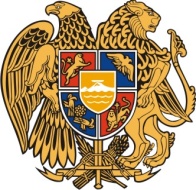 Հ Ա Յ Ա Ս Տ Ա Ն Ի     Հ Ա Ն Ր Ա Պ Ե Տ Ո Ւ Թ Յ ՈՒ ՆՇ Ի Ր Ա Կ Ի   Մ Ա Ր Զ Գ Յ ՈՒ Մ Ր Ի   Հ Ա Մ Ա Յ Ն Ք Ի   Ա Վ Ա Գ Ա Ն Ի3104 , Գյումրի, Վարդանանց հրապարակ 1Հեռ. (+374  312)  2-22-00; Ֆաքս (+374  312)  3-26-06Էլ. փոստ gyumri@gyumri.am